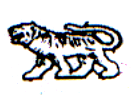 АДМИНИСТРАЦИЯ МИХАЙЛОВСКОГО МУНИЦИПАЛЬНОГО
РАЙОНА ПРИМОРСКОГО КРАЯ
П О С Т А Н О В Л Е Н И Е 
12.11.2015                                                с. Михайловка                                                     № 866-па Об установлении требований к порядку, форме и срокам информирования граждан, принятых на учет нуждающихся в предоставлении жилых помещений по договорам найма жилых помещений жилищного фонда социального использования, о количестве жилых помещений, которые могут быть предоставлены по договорам найма жилых помещений жилищного фонда социального использованияВ соответствии с п. 6 ст. 91.14 Жилищного кодекса Российской Федерации, руководствуясь Уставом Михайловского муниципального района, администрация Михайловского муниципального районаПОСТАНОВЛЯЕТ:1. Установить требования к порядку, форме и срокам информирования граждан, принятых на учет нуждающихся в предоставлении жилых помещений по договорам найма жилых помещений жилищного фонда социального использования, о количестве жилых помещений, которые могут быть предоставлены по договорам найма жилых помещений жилищного фонда социального использования (приложение).2. Муниципальному казенному учреждению «Управление по организационно-техническому обеспечению деятельности администрации Михайловского муниципального района» (Шевченко) разместить данное постановление на официальном сайте администрации Михайловского муниципального района.3. Настоящее постановление вступает в силу со дня его размещения на официальном сайте администрации Михайловского муниципального района.4. Контроль над исполнением настоящего постановления возложить на заместителя главы администрации муниципального района В. Г. Смирнову.И.о. главы Михайловского муниципального района –Главы администрации района                                                          В.В. АрхиповПриложениек постановлению администрации Михайловского муниципального района от 12.11.2015 № 866-паТребования к порядку, форме и срокам информирования граждан, принятых на учет нуждающихся в предоставлении жилых помещений по договорам найма жилых помещений жилищного фонда социального использования, о количестве жилых помещений, которые могут быть предоставлены по договорам найма жилых помещений жилищного фонда социального использования1. Настоящий документ устанавливает требования к порядку, форме и срокам информирования граждан, принятых на учет в качестве нуждающихся в предоставлении жилых помещений по договорам найма жилых помещений жилищного фонда социального использования, о количестве жилых помещений, которые могут быть предоставлены по договорам найма жилых помещений жилищного фонда социального использования.2. Информация гражданином, принятым на учет нуждающихся в предоставлении жилых помещений по договорам найма жилых помещений жилищного фонда социального использования, о количестве жилых помещений, которые могут быть предоставлены по договорам найма жилых помещений жилищного фонда социального использования на территории Михайловского муниципального района, может быть получена следующим образом:2.1. Посредством почтовой связи с письменным запросом о предоставлении информации в администрацию Михайловского муниципального района. Почтовый адрес для направления запроса о предоставлении информации: 692651, Приморский край, Михайловского района, с. Михайловка, ул. Красноармейская, 16, каб. 101;2.2. При личном обращении заявителя в отдел по работе с жилищным фондом управления жизнеобеспечения администрации Михайловского муниципального района (далее – Отдел) в приемные дни: понедельник – пятница, с 08.00 до 16.15, обеденный перерыв с 12.00 до 13.00, в кабинете № 101;2.3. На официальном сайте администрации Михайловского муниципального района в информационно-телекоммуникационной сети Интернет: www.mikhprim.ru.3. На официальном сайте администрации Михайловского муниципального района в информационно-телекоммуникационной сети Интернет размещается следующая информация:3.1. Требования к порядку, форме и срокам информирования граждан, принятых на учет в качестве нуждающихся в предоставлении жилых помещений по договорам найма жилых помещений жилищного фонда социального использования, о количестве жилых помещений, которые могут быть предоставлены по договорам найма жилых помещений жилищного фонда социального использования.3.2. Контактные данные Отдела.3.3. График работы отдела.3.4. Информация о количестве жилых помещений социального использования, которые могут быть предоставлены по договорам найма жилых помещений жилищного фонда социального использования на территории Михайловского муниципального района, при их наличии, с указанием адреса и площади таких помещений.4. Информирование граждан, принятых на учет нуждающихся в предоставлении жилых помещений по договорам найма жилых помещений жилищного фонда социального использования, о количестве жилых помещений, которые могут быть предоставлены по договорам найма жилых помещений жилищного фонда социального использования на территории Михайловского муниципального района, производится в установленном порядке постоянно по запросу таких граждан.